МУНИЦИПАЛЬНОЕ УЧРЕЖДЕНИЕДОПОЛНИТЕЛЬНОГО ОБРАЗОВАНИЯЦЕНТР ДЕТСКОГО ТВОРЧЕСТВА«СОЗВЕЗДИЕ»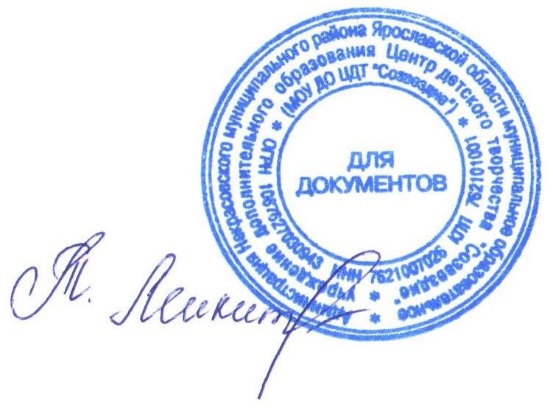 ДОПОЛНИТЕЛЬНАЯ ОБЩЕОБРАЗОВАТЕЛЬНАЯ ОБЩЕРАЗВИВАЮЩАЯ ПРОГРАММА«Познай себя»Направленность: физкультурно - спортивнаяВозраст учащихся: 6 - 7 летСрок реализации: 1 годАвтор-составитель: Татевосян Татьяна Юрьевна,педагог дополнительного образованияНекрасовское2020Пояснительная запискаВ современных условиях всё ускоряющегося темпа жизни и возрастания напряжённости социальных отношений здоровье становится одним из основных условий успешности любого человека. Здоровье и развитие тесно взаимосвязаны. Состояние здоровья обеспечивается современным естественным и полноценным развитием и, в случае необходимости, коррекцией недостатков развития. Именно поэтому возрастает роль детского сада во всестороннем развитии детей. В предлагаемой программе физкультурно – оздоровительных занятий выделены следующие компоненты отношения к здоровью:- ценностно – смысловой компонент (то есть, какова ценность здоровья, в чём смысл заботы о здоровье);- когнитивный компонент (это система знаний о здоровье, способах его сохранения);- эмоционально – волевой компонент (принятие решения быть здоровым);- поведенческий компонент (конкретные поступки, действия, навыки, обеспечивающие сохранение здоровья).   Их можно наблюдать у подростков, старшеклассников, взрослых людей. А что же дети дошкольного возраста? Конечно же, мы не ждём осмысления ценности здоровья от дошкольника. Ребёнок хочет быть здоровым, чтобы ему не делали уколы, чтобы не нужно было пить таблетки и т.д. Однако в дошкольном возрасте ребёнок уже способен усвоить некоторую сумму знаний о здоровье и приобрести навыки его сбережения благодаря систематическим общеразвивающим, общеукрепляющим, игровым и дыхательным упражнениям.   На развитие таких навыков и направлена предлагаемая программа дополнительного образования детей дошкольного возраста «Познай себя», основанная на формировании потребности и мотивации к сохранению и укреплению здоровья. Данная программа представлена перспективным тематическим планированием физкультурно – оздоровительных занятий и их подробными разработками.    Цель программы: воспитание основ культуры здоровья дошкольников.    Задачи:- совершенствование общих физических и двигательных качеств дошкольников,   - развитие эмоционально – волевой и интеллектуальной сферы ребёнка,   - укрепление крупно и мелко - моторных групп мышц,   - формирование коммуникативной инициативы и активности,   - развитие пространственно – координационных способностей,   - привитие стойких культурно – гигиенических навыков,   - формирование правильной осанки, дыхания.    С учётом того, что эмоционально – волевая сфера ребёнка – дошкольника ещё находится в стадии формирования, акцент сделан на повышение мотивации здоровье - сберегающего поведения. Поведенческий компонент отношения к здоровью предполагает конкретные поступки, следовательно, очень важно научить ребёнка заботиться о своём здоровье, формируя привычки, связанные со здоровым образом жизни. Говоря о способах и методах формирования привычек, особо следует подчеркнуть, что они воспитываются не столько словами, сколько делами.    Поэтому структура занятий физкультурно – оздоровительной программы «Познай себя» основана на оздоровительно – игровых действиях, формирующих навыки здоровьесбережения. Структура занятий:- 1 часть – беседа по теме.- 2 часть - * точечный массаж,                - *оздоровительно – игровые упражнения,                - * подвижная игра.- 3 часть – дыхательные упражнения.   Вся система работы по программе направлена на личную культуру здоровья как часть культуры личности, опирающейся на систему ценностных ориентаций, приоритетными из которых являются жизнь и здоровье, и н а систему знаний, позволяющих отбирать и использовать соответствующие своим индивидуальным особенностям способы укрепления здоровья.Ожидаемые результаты:- обогащение знаний дошкольников о здоровье и навыках его сбережения,- снижение количества пропусков по болезни,- положительная динамика физического развития дошкольников.знают о собственном здоровье и навыках его сбережения;- владеют развитыми общими физическими и двигательными качествами;-  проявляют коммуникативную инициативу и активность;- владеют развитыми развитыми пространственно – координационными способностями;- имеют сформированную правильную осанку, дыхание.Календарный учебный график.Количество учебных недель: 34.Количество учебных дней: 68.Дата начала и окончания учебных периодов/этапов: 15.09.2020. – 14.05.2021.Рекомендовано:Методический советот «26» мая 2020г. Протокол № 4Утверждено:Директор МУ ДО ЦДТ «Созвездие»_______________ /Микитюк Т.В./«26» мая 2020г.Месяц/неделя/число часовВводная частьОсновная частьПодвижная играДыхательное упражнениеТема «Моё здоровье».Тема «Моё здоровье».Тема «Моё здоровье».Тема «Моё здоровье».Тема «Моё здоровье».Сентябрь/1нед./2 часаТехника безопасности на занятияхИгры на сплочение детского коллектива«Кто Я?»«Мы подуем ...»Сентябрь/2 нед./2 часаБеседа о здоровье.Сюжетно – игровой момент «Что я знаю о себе?»«День- Ночь»«Вместе мы друзья»Сентябрь/3 нед./2 часаБеседа о ЗОЖ.Квест «В поисках страны «Здоровье».«Это я, это я.»«Волна»Тема «Вот я какой».Тема «Вот я какой».Тема «Вот я какой».Тема «Вот я какой».Тема «Вот я какой».Октябрь/1 нед./2 часаБеседа о строении человека: основные части тела.Точечный массаж. Игровые упражнения «Самый меткий», «Послушный мяч».«Белочки и собачки».«Ветер»Октябрь/2 нед./2 часаБеседа о строении человека: особенности лица.Комплекс оздоровительных упражнений для горла. Игровое упражнение «Перешагни через верёвочку».«Перелёт птиц»«Надуем шарик»Октябрь/3 нед./2 часаБеседа о строении человека: число частей тела.Точечный массаж. Игровые упражнения: «Ель, ёлка, ёлочка», «Попади в ворота».«Гуси – лебеди».«Ёжик»Октябрь/4 нед./2 часаБеседа об особенностях ходьбы человека.Ходьба по мостику, вверх – вниз, по узкой – широкой дорожке, по ребристой дощечке. Бег.«Филин»Ворона»Тема: «Путешествие по городам здоровья».Тема: «Путешествие по городам здоровья».Тема: «Путешествие по городам здоровья».Тема: «Путешествие по городам здоровья».Тема: «Путешествие по городам здоровья».Ноябрь/1 нед./2 часаБеседа о глазах.Гимнастика для глаз. Игровое упражнение «Лучистые глазки»«Жмурки»«Пчёлка»Ноябрь/2 нед./2 часаБеседа об ушах.Массаж ушной раковины. Игра «Кто позвал?»«Не попадись лисе»«Ласкушенька»Ноябрь/3 нед./2 часаБеседа о зубах.Эстафета «Чистим зубы».«Кариес и зуб»«Маляры»Ноябрь/4 нед./2 часаБеседа о гигиене глаз, ушей, зубов.Гимнастика для глаз. Массаж ушной раковины.«Чистка зубов».«Мы подуем ...»Тема «Чудо – нос».Тема «Чудо – нос».Тема «Чудо – нос».Тема «Чудо – нос».Тема «Чудо – нос».Декабрь/1 нед./2 часаБеседа о дыхании.Правила дыхания. Игровое упражнение «Ныряние»«Золотые рыбки»«Насос»Декабрь/2 нед./2 часаБеседа о частоте дыхания.Правила дыхания. Игровое упражнение «Буря в стакане».«Ястреб, курица и цыплята»«Быстро шагай»Декабрь/3 нед./2 часаБеседа о запахах.Специальные дыхательные упражнения. Игровое упражнение «Выбери запах».«Бездомный заяц»«Ворона»Декабрь/4 нед./2 часаБеседа о носе.Массаж для носа. «Набрось кольцо на нос Буратино».«Хитрая лиса».«Дровосек»Декабрь/5 нед./2 часаБеседа об ингаляции.Ингаляция «Ароматные облака». Эстафета.«Совушка»«Ласкушенька»Тема: «Королевство простуды».Тема: «Королевство простуды».Тема: «Королевство простуды».Тема: «Королевство простуды».Тема: «Королевство простуды».Январь/1 нед./2 часаБеседа о заболеваниях горла.ОРУ. Оздоровительные упражнения для горла.«Весёлая гимнастика».«Мы весёлые ребята»«Весёлая пружинка»Январь/2 нед./2 часаСтрана «Трухляндия».Мимическая гимнастика. Эстафета.«Салют»«Филин»Январь/3 нед./2 часаСтрана «Ватных одеял».ОРУ. Массаж для стоп.«Камушки»«Ветерок»Тема: «Верные друзья».Тема: «Верные друзья».Тема: «Верные друзья».Тема: «Верные друзья».Тема: «Верные друзья».Февраль/1 нед./2 часаСказка о микробах.«Поговорим с ладошкой». Полоса препятствий.«Мороз Красный Нос»«Хомячки»Февраль/2 нед./2 часаСказка про девочку «грязнулю».ОРУ. Упражнение «Моем  руки».«Собери ручейки в речку»«Буря в стакане»Февраль/3 нед./2 часаСтрана «Здоровячков».Точечный массаж. Игровое упражнение «Проверим осанку».«Совушка»«Паровоз»Февраль/4 нед./2 часаСтрана «Играйка».Эстафеты.«Золотые рыбки»«Часы»Тема: «Я и движения».Тема: «Я и движения».Тема: «Я и движения».Тема: «Я и движения».Тема: «Я и движения».Март/ 1 нед./2 часа«Весёлые движения»«Ритмическая гимнастика».«В гости к мишке»«Совушка – сова».Март/ 2 нед./2 часаРассказ о мячах.Игровые упражнения с мячом.«Цветные автомобили»«Надуем круглый шар»Март/ 3 нед./2 часа«Палочка – превращалочка»Игры с ползаньем, прыжками, лазанием, бегом.«Гуси – лебеди»«Часы»Март/ 4 нед./2 часа«Весёлый стадион»ОРУ. Эстафеты.«Ловишка»«Насос»Тема: «Помоги себе стать здоровым»Тема: «Помоги себе стать здоровым»Тема: «Помоги себе стать здоровым»Тема: «Помоги себе стать здоровым»Тема: «Помоги себе стать здоровым»Апрель/1 нед./2 часаПравила здоровья.Корригирующая гимнастика.«Кот и мыши»«Дыхательная зарядка»Апрель/2 нед./2 часаБеседа «Здоровая спина»Массаж для спины. Упражнения для улучшения осанки.«Мы весёлые ребята»«Шар»Апрель/3 нед./2 часаУкрепление здоровья.Упражнения на тренажёрах.«Тень»«Эхо»Апрель/4 нед./2 часаБеседа о народной медицине.Игровые упражнения «Бабушкины рецепты»Эстафеты«Слушаем тишину»Апрель/ 5 нед./2 часаАзбука здоровья.Детская аэробика.«Знамя»«Тише будешь… »Тема: «В здоровом теле – здоровый дух»Тема: «В здоровом теле – здоровый дух»Тема: «В здоровом теле – здоровый дух»Тема: «В здоровом теле – здоровый дух»Тема: «В здоровом теле – здоровый дух»Май/ 1 нед./2 часа«Путешествие по сказкам»ОРУ. Логоритмика. Упражнения – тренинги.«Собери крупу»«Хоровод с Василисой» Май/ 2 нед./2 часа«Школа юных спортсменов».Полоса препятствий.«Салют».«Дыхательная зарядка».